Welcome to our 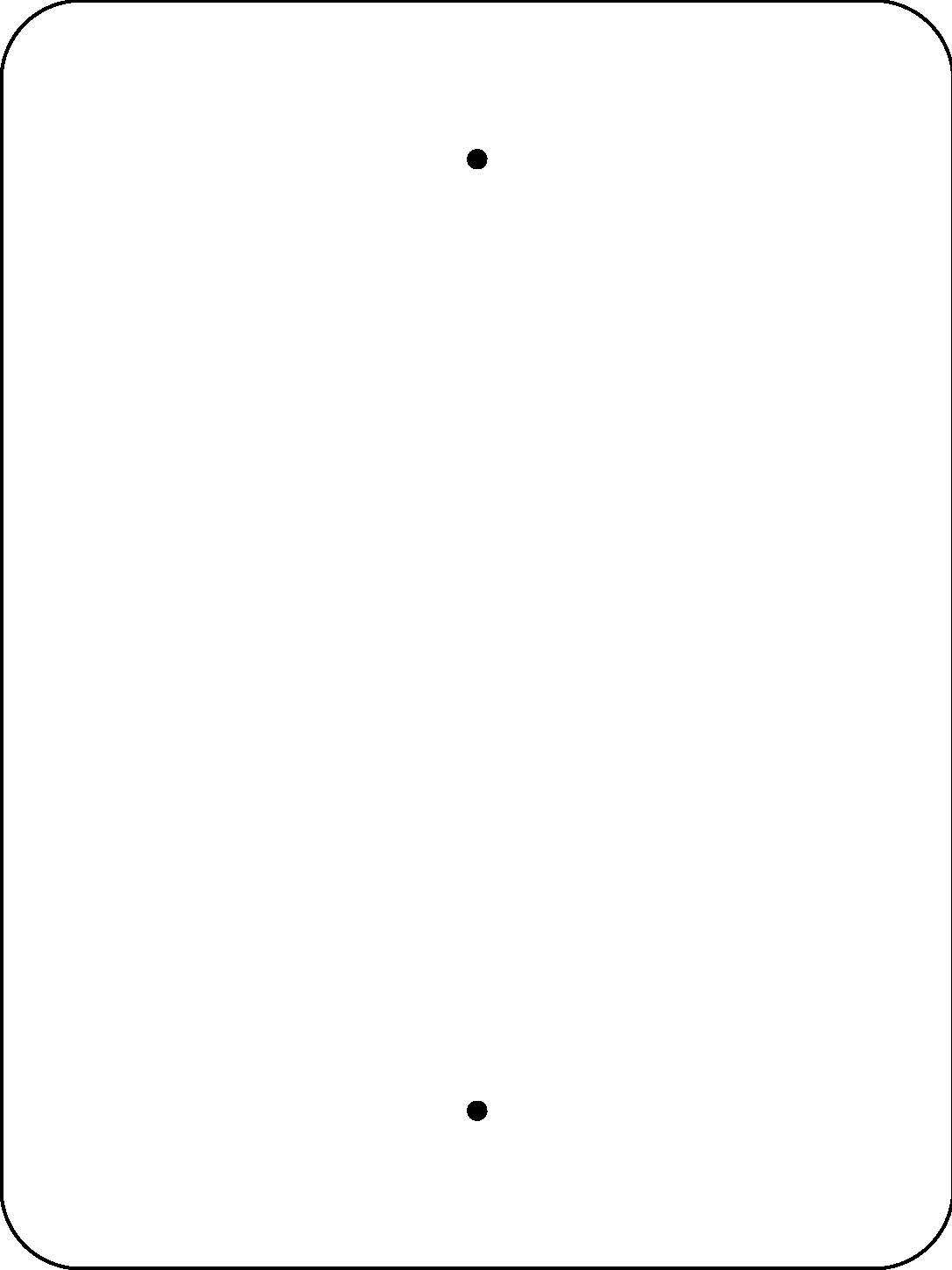 Pollinator GardenOur pollinator garden includes flowers that 
    attract pollinators like ants, bees, beetles, 
    butterflies, moths, and wasps by providingnectar for them.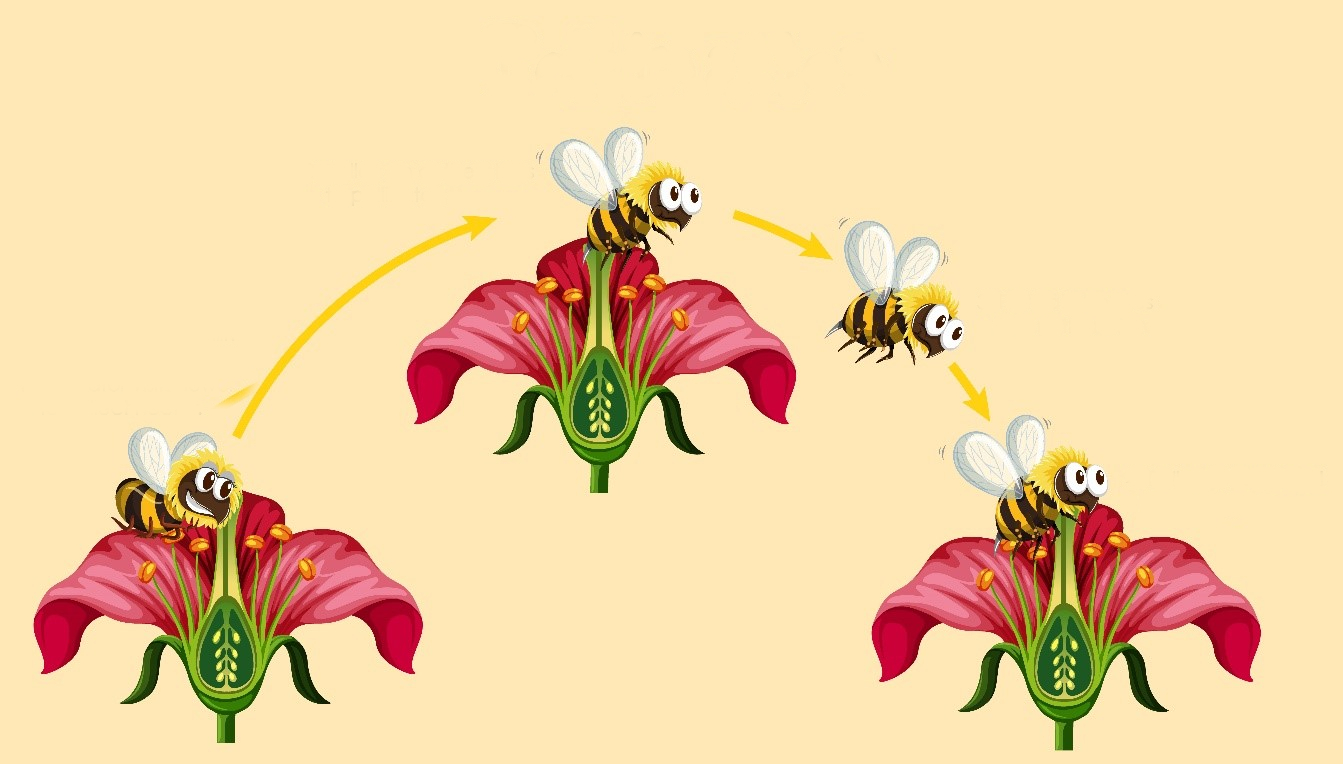 We rely on pollinators and the plants they pollinate 
      for our clothes, drinks, food, and medicines.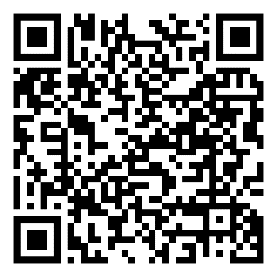         Scan this QR Code to learn more about pollinators.      Enjoy nature’s beauty! Protect it from litter & vandalism!